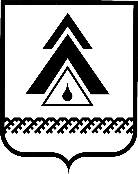 администрация Нижневартовского районаХанты-Мансийского автономного округа – ЮгрыПОСТАНОВЛЕНИЕО внесении изменения в постановление администрации района от 22.03.2012 № 519           «О мерах противодействия коррупции в Нижневартовском районе»В целях приведения в соответствие с законодательством:1. Внести изменение в постановление администрации района                      от 22.03.2012 № 519 «О мерах противодействия коррупции в Нижневартовском районе», исключив приложение 3 к постановлению.2. Признать утратившим силу постановление администрации района                от 19.05.2016 № 1334 «О внесении изменений в приложение 3 к постановлению администрации района от 22.03.2012 № 519 «О мерах противодействия коррупции в Нижневартовском районе».3. Службе документационного обеспечения управления организации деятельности администрации района разместить постановление                                на официальном веб-сайте администрации района: www.nvraion.ru.4. Пресс-службе администрации района (А.В. Мартынова) опубликовать постановление в приложении «Официальный бюллетень» к газете «Новости Приобья».5. Постановление вступает в силу после его официального опубликования (обнародования) и распространяет свое действие на правоотношения, возникшие с 01.01.2017.6. Контроль за выполнением постановления оставляю за собой.Глава района                                                                                        Б.А. Саломатинот 23.03.2017г. Нижневартовск№ 570          